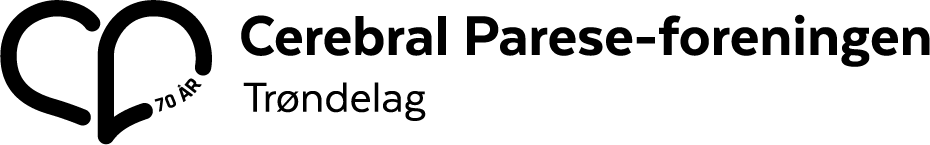 Innkalling til årsmøte 2020Ordinært årsmøte i CP-foreningen Trøndelag avholdes ved Trondsletten habiliteringssenter (kursrommet) torsdag 19. mars 2020 klokken 19.00 .Sakspapirer blir lagt ut på cp.no  https://www.cp.no/tilbud-til-deg/arrangementer/trondelag/2020/mars-2020/arsmote/ https://www.cp.no/om-oss/fylkesavdelinger/trondelag/Dagsorden: Konstituering Godkjenning av innkalling og saksliste Valg av møteleder(e) Valg av sekretær Valg av protokollunderskrivere Valg av andre møtefunksjonærer Godkjenne årsberetning og revidert regnskap Arbeidsprogram for kommende periode Saker fra styret og medlemmer Valg av fylkesstyre: Leder på valg Valg av styremedlemmer Valg av to varamedlemmer Valg av hyttekomite, Golia Valg av valgkomite: a. Leder b. Medlem(er) Valg av revisor Valg av styre, Stiftelsen Trondsletten Sigrun Bjerke Fosse fra Sentralstyret i CP-foreningen vil holde et innlegg på slutten av årsmøtet.Styret møtes for konstituering når årsmøtet er slutt.Medlemmer som ønsker saker behandlet på årsmøtet må oversende forslag til styret innen 12. mars 2020 Enkel servering. Vi regner med å avslutte møtet kl. 20:30. Velkommen! Hilsen Styret for CP-foreningen Trøndelag 